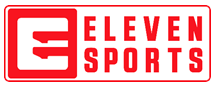 PARA DIVULGAÇÃO IMEDIATALisboa, 13 de Fevereiro de 2020Contacto: João Pereira de FariaPR & Communicationsjoao.faria@elevensports.comT. 925 400 881Reprise assina campanha para novo passe anual de F1 da Eleven SportsLisboa, 13 de Fevereiro, 2020 – Para assinalar o lançamento do novo passe anual da Eleven Sports dedicado aos fãs de Fórmula 1, a Reprise desenvolveu uma campanha de media com base no conceito “Não fiques para trás”. A campanha vai estar presente na rede digital e em táxis espalhados por Lisboa e pelo Porto.Até ao próximo dia 15 de Março a campanha vai promover um novo passe anual dedicado aos fãs da melhor competição automóvel do mundo. Por apenas 4,17€ por mês, o “Passe F1 Anual” dá acesso completo ao canal 3 da Eleven Sports onde serão transmitidos em direto e em exclusivo para Portugal os 22 Grandes Prémios da temporada 2020 de F1.“Esta é uma grande aposta da Eleven Sports no desporto motorizado e acreditamos que através da campanha com a Reprise, vai ser possível potenciar o nosso produto bem como satisfazer as necessidades dos fãs de Fórmula 1 em Portugal. A base de fãs de Fórmula 1 é muito grande, pelo que esta modalidade, a seguir ao futebol, é o desporto que mais seguidores tem em Portugal. Queremos dar-lhes o melhor produto, com acesso a conteúdos exclusivos e que sejam do seu interesse”, refere Nuno Filipe Miranda, Diretor de Marketing e Comunicação da Eleven Sports Portugal. Até 15 de março é possível aderir ao passe anual que permite assistir a todos os 22 circuitos da temporada 2020 de Fórmula 1, que este ano conta com duas novas pistas - Vietname e Holanda.A Eleven Sports volta assim a surpreender os fãs de desportos motorizados com um passe anual que lhes dá acesso às competições de F1, F2, F3 e Porsche Supercup.Duarte Félix da Costa volta a ser o enviado da Eleven Sports aos GP’s onde fará a cobertura para televisão e redes sociais nomeadamente entrevistar pilotos e captar momentos behind the scenes. As sessões voltarão a contar com a narração de Óscar Góis e João Carlos Costa. Ao trio juntam-se ainda como comentadores Nuno Pinto e Sérgio Veiga e alguns convidados especiais do desporto automóvel. Uma equipa de especialistas irá assim garantir narrações emotivas e informativas, com análises detalhadas e momentos dos treinos livres, qualificações e corridas.